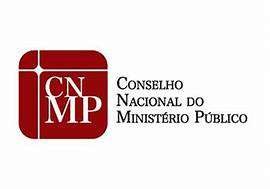 GRUPO DE TRABALHOFOMENTO AO APRIMORAMENTO DA GOVERNANÇA,CONTROLES INTERNOS E TRANSPARÊNCIA NOS MUNICÍPIOSQUESTIONÁRIO BÁSICO PROGRAMAS E PROJETOS  SELECIONADOSCNMPJULHO2021IDENTIFICAÇÃONOME DO PROGRAMA/PROJETO Pacto pelo Aperfeiçoamento do Controle Interno (estruturado como iniciativa)OBJETIVOS GERAISIncentivar a criação de unidades de controle interno nos Municípios que não as possuam, além de aprimorar o desempenho e a estrutura das controladorias já existentes.OBJETIVOS ESPECÍFICOSEstruturar fisicamente a unidade de controle, dotando-a de profissionais ocupantes de cargos efetivos de nível superior;  zelar pela qualidade e eficiência do controle interno; vinculação direta do controle interno à autoridade máxima municipal – prefeito; garantir o cumprimento do princípio da segregação de funções na administração municipal.ÓRGÃO RESPONSÁVEL NO MPCAO do Patrimônio Público, Fazenda Pública e Terceiro SetorÓRGÃOS/ENTIDADES PARCEIRASFOCCO/PB, CGU/PB, CGE/PB, MPF/PB, TCE/PB e TCU/PBÁREA DE ATUAÇÃO(	)TRANSPARÊNCIA(	)GOVERNANÇA(	)OUTROSLOGOMARCA - n(x) CONTROLE INTERNO(	)OUVIDORIASÍTIO ELETRÔNICO / ENDEREÇO ELETRÔNICO / CONTATO DO ÓRGÃO E DO GERENTE RESPONSÁVELhttp://www.foccopb.gov.br/index.php/controle-interno/20121ORIGENSDATA DE CRIAÇÃOFevereiro de 2018PROCURADOR-GERAL RESPONSÁVEL PELA CRIAÇÃOFrancisco Seráphico Ferraz da Nóbrega FilhoCOORDENADOR/GERENTERESPONSÁVELPELACRIAÇÃOLeonardo Quintans CoutinhoÓRGÃOS INTERNOS ENVOLVIDOSCAO do Patrimônio PúblicoÓRGÃOS EXTERNOS ENVOLVIDOSFOCCO/PB, CGU/PB, CGE/PB, MPF/PB, TCE/PB e TCU/PBVINCULAÇÃO AO PLANEJAMENTO ESTRATÉGICO/PLANO DE ATUAÇÃO INSTITUCIONAL(detalhar)Vinculação ao seguinte objetivo estratégico: atuar de forma preventiva e repressiva no combate à corrupção.DURAÇÃOSem prazo de duraçãoPÚBLICO-ALVOMunicípios paraibanosEMENTA DO PROJETOPrejudicadoJUSTIFICATIVA DO PROJETOPrejudicadoATIVIDADES E METODOLOGIAPLANO DE TRABALHO DO PROJETO  PrejudicadoETAPAS/FASES DO PROGRAMA/PROJETO(descrever)Diagnóstico inicial das unidades de controle dos municípios com as dez maiores populações da PB, feito com o apoio do Tribunal de Contas do Estado, por meio de formulário eletrônico; Entrega dos dados aos Prefeitos Municipais e Presidentes de Câmaras de Vereadores, via de regra, com a visita dos integrantes do FOCCO à cidade avaliada;Negociação e ajustes com as administrações municipais, para ao final celebrar o pacto pelo aperfeiçoamento do controle interno. FATORES INTERNOS(Atributos das Unidade Ministerial com repercussão sobre a iniciativa)Pontos Fortes - prejudicadoPontos Fracos - prejudicadoFATORES EXTERNOS(Características da realidade fática que afetaram a iniciativa)Oportunidades - prejudicadoAmeaças - prejudicadoHOUVE	DIAGNÓSTICO	PRÉVIO	DA	REALIDADE	A	SER ENFRENTADA?COMO FOI REALIZADO?Vide item 21OS DADOS DO DIAGNÓSTICO FORAM COMPARTILHADOS COM OUTROS  ÓRGÃOS?Sim, com todos os órgãos que compõem o FOCCO/PBHOUVE A PRODUÇÃO DE ESTUDOS BÁSICOS REFERENTES AO  TEMA?QUAL ÓRGÃO RESPONSÁVEL?NãoHOUVE AÇÕES ESPECÍFICAS DE COMUNICAÇÃO/DIVULGAÇÃO RELACIONADAS AO PROJETO?Houve a divulgação de dois seminários de controle interno realizados no intuito de melhor difundir o tema entre os gestores, bem como houve a divulgação das assinaturas dos pactos pelos municípios.A INICIATIVA PRODUZIU PEÇAS, MODELOS OU GUIAS DE ATUAÇÃO, RELACIONADOS À ATUAÇÃO FINALÍSTICA DO MP ?ESPECIFICARNãoCOMO SE DEU O ENVOLVIMENTO DOS MEMBROS DA INSTITUIÇÃO NO PROJETO / PROGRAMA ? HOUVE ESTÍMULO PARA ADOÇÃO DA INICIATIVA EM CADA UNIDADE TERRITORIAL?Houve estímulo aos colegas com atribuição sobre as seis cidades que celebraram os pactos.A INICIATIVA PROMOVEU A REALIZAÇÃO DE EVENTOS E SEMINÁRIOS?DE QUE TIPO?INFORMAR, SE POSSÍVEL, FORMATO DO EVENTO, DATAS E PÚBLICO PARTICIPANTE.Vide item 27. Seminários em nov./2018 e ago./2019.RESULTADOSQUAIS OS PRINCIPAIS RESULTADOS ALCANÇADOS PELO PROJETO/PROGRAMA?Dos dez maiores municípios em termos populacionais, foi possível celebrar pactos de aperfeiçoamento do controle interno com seis deles (até o advento da pandemia).FOI POSSÍVEL APURAR A MUDANÇA DA REALIDADE INICIALMENTE DIAGNOSTICADA ? QUAIS INDICADORES ATESTAM TAL TRANSFORMAÇÃO?PrejudicadoO PROJETO/PROGRAMA PRODUZIU RESULTADOS MENSURÁVEIS NO TOCANTE À ATIVIDADE FINALÍSTICA DO MPPB?SE POSSÍVEL, INFORMAR NUMERO DE INQUÉRITOS CIVIS, PROCEDIMENTOS ADMINISTRATIVOS, TERMOS DE AJUSTAMENTO DE CONDUTA, RECOMENDAÇÕES E AÇÕES JUDICIAIS MOVIDAS NO CURSO DA INICIATIVA.PrejudicadoQUAIS FORAM OS RECURSOS CONSUMIDOS PELA INICIATIVA?Sem gastos relevantes.AÇÕES RELACIONADAS AO PROJETO/PROGRAMA REDUNDARAM EM OUTRAS INICIATIVAS MOVIDAS PELO MINISTÉRIO PÚBLICO?NãoIdentificação do Responsável pelo Preenchimento: Reynaldo Di Lorenzo Serpa Filho – atual Coordenador do CAO do Patrimônio Público.Data e Local: João Pessoa/PB, 16/08/2021.OBRIGADO